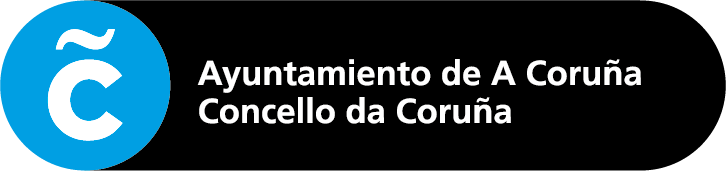 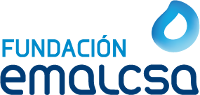 VIII CONVOCATORIA DEPORTE SOLIDARIO E INCLUSIVO 2021Axudas para favorecer o uso do deporte como instrumento de inclusión e intervención social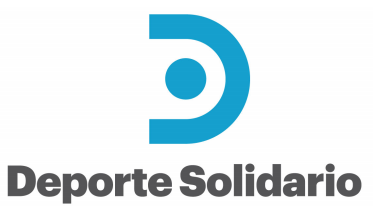 FORMULARIO DE PRESENTACIÓN DO PROXECTOO formulario incorpora apartados cunha breve explicación ([exemplo]) sobre o contido a incluír, co único fin de servir de guía para o cumprimento do mesmo; con todo, é de suma importancia que no documento que se entregue á Fundación Emalcsa, non aparezan ditas explicacións.Os diferentes apartados do presente formulario, son parte necesaria para a valoración dos proxectos, polo que é indispensable cubrir cada un dos mesmos, respondendo de forma clara e concreta ao que se solicita.ÍNDICE:0. INFORMACIÓN DA ENTIDADE1. VALORACIÓN DA ENTIDADE2. VALORACIÓN DO PROXECTO SOCIAL3. ANEXO I: PLANIFICACIÓN TEMPORAL DE ACTIVIDADES4. ANEXO II: MEMORIA COMPLEMENTARIA DO PROXECTO SOCIAL(Lugar, data e sinatura do representante legal da Entidade)(Lugar, data e sinatura do representante legal da Entidade)0.1. DENOMINACIÓN DA ENTIDADE 0.1. DENOMINACIÓN DA ENTIDADE 0.1. DENOMINACIÓN DA ENTIDADE Denominación oficial e acrónimoDenominación oficial e acrónimo[Escriba o nome completo da Entidade que presenta o proxecto (entre paréntese indicar, no caso que proceda, as siglas polas que é coñecida)]N.I.F[Escriba o Código de Identificación fiscal da Entidade que presenta o proxecto][Escriba o Código de Identificación fiscal da Entidade que presenta o proxecto]0.2. LOCALIZACIÓN DA ENTIDADE0.2. LOCALIZACIÓN DA ENTIDADE0.2. LOCALIZACIÓN DA ENTIDADE0.2. LOCALIZACIÓN DA ENTIDADE0.2. LOCALIZACIÓN DA ENTIDADEDirección completa da sede socialDirección completa da sede social[Escriba a dirección da sede social da entidade][Escriba a dirección da sede social da entidade][Escriba a dirección da sede social da entidade]LocalidadeProvinciaCódigo PostalTeléfonoCorreo electrónico Dirección completa das instalacións propias da entidadeDirección completa das instalacións propias da entidade[Escriba a dirección da sede social da entidade][Escriba a dirección da sede social da entidade][Escriba a dirección da sede social da entidade]0.3. CANLES DE DIFUSIÓN/COMUNICACIÓN DA ENTIDADE 0.3. CANLES DE DIFUSIÓN/COMUNICACIÓN DA ENTIDADE Web[Indique a web/páxina principal da entidade no caso de que dispoña]Facebook[Indique a conta de Facebook da entidade no caso de que dispoña]Instagram[Indique a conta de Instagram da entidade no caso de que dispoña]Twitter[Indique a conta de Twitter da entidade no caso de que dispoña]Outros (especificar)[Indique outras canles de comunicación coas que conta a entidade]0.4. DATOS XERAIS DA ENTIDADE0.4. DATOS XERAIS DA ENTIDADE0.4. DATOS XERAIS DA ENTIDADE0.4. DATOS XERAIS DA ENTIDADE0.4. DATOS XERAIS DA ENTIDADENatureza Xurídica da entidade Natureza Xurídica da entidade [Escriba a natureza xurídica da Entidade solicitante (Asociación, Fundación, etc.)][Escriba a natureza xurídica da Entidade solicitante (Asociación, Fundación, etc.)][Escriba a natureza xurídica da Entidade solicitante (Asociación, Fundación, etc.)]Fins da Entidade segundo EstatutosFins da Entidade segundo Estatutos[Escriba o obxecto social da Entidade Solicitante (segundo consta nos seus estatutos)][Escriba o obxecto social da Entidade Solicitante (segundo consta nos seus estatutos)][Escriba o obxecto social da Entidade Solicitante (segundo consta nos seus estatutos)]Nome da federación á que pertenceNome da federación á que pertenceInscrición no Rexistro de entidades deportivas da Xunta de GaliciaInscrición no Rexistro de entidades deportivas da Xunta de GaliciaInscrición no Rexistro de entidades deportivas da Xunta de GaliciaInscrición no Rexistro de entidades deportivas da Xunta de GaliciaInscrición no Rexistro de entidades deportivas da Xunta de GaliciaData de inscrición Número de rexistroInscrición no Rexistro Municipal de Asociacións Coruñesas (REMAC)Inscrición no Rexistro Municipal de Asociacións Coruñesas (REMAC)Inscrición no Rexistro Municipal de Asociacións Coruñesas (REMAC)Inscrición no Rexistro Municipal de Asociacións Coruñesas (REMAC)Inscrición no Rexistro Municipal de Asociacións Coruñesas (REMAC)Data de inscriciónNúmero de REMAC0.5. DATOS DE CONTACTO PARA NOTIFICACIÓNS (base 5.3)0.5. DATOS DE CONTACTO PARA NOTIFICACIÓNS (base 5.3)Nome e apelidos da persoa de contacto[Identifique a persoa á que deben dirixirse todas as comunicacións relacionadas co desenvolvemento da convocatoria]Dirección de correo electrónico[Dirección de correo electrónico á que deben dirixirse todas as comunicacións relacionadas co desenvolvemento da convocatoria]Teléfono[Teléfono ao que deben dirixirse todos os avisos e consultas relacionadas co desenvolvemento da convocatoria]0.6. REPRESENTACIÓN LEGAL DA ENTIDADE0.6. REPRESENTACIÓN LEGAL DA ENTIDADE0.6. REPRESENTACIÓN LEGAL DA ENTIDADE0.6. REPRESENTACIÓN LEGAL DA ENTIDADENome e apelidosCargo na organizaciónTeléfono de contacto:N.I.F.Correo electrónico0.7. DIRECCIÓN DO PROXECTO PRESENTADO0.7. DIRECCIÓN DO PROXECTO PRESENTADONome e apelido da persoa responsable do proxecto[Nome e apelidos completos e o cargo na organización da persoa responsable da execución do proxecto]Cargo na organizaciónTeléfono de contactoCorreo electrónico0.8. AXUDA SOLICITADA Á FUNDACIÓN0.8. AXUDA SOLICITADA Á FUNDACIÓNImporte total solicitado á Fundación[Non superior a 20.000 € nin inferior a 3.000 €]Importe solicitado para a actividade de fomento do deporte de base (25% do total)[Non superior a 5.000 € nin inferior a 750 €]Importe solicitado para o proxecto social presentado (75% do total)[Non superior a 15.000 € nin inferior a 2.250 €]0.9. AXUDAS SOLICITADAS OU CONCEDIDAS PARA O DESENVOLVEMENTO DO PROXECTO0.9. AXUDAS SOLICITADAS OU CONCEDIDAS PARA O DESENVOLVEMENTO DO PROXECTO0.9. AXUDAS SOLICITADAS OU CONCEDIDAS PARA O DESENVOLVEMENTO DO PROXECTO0.9. AXUDAS SOLICITADAS OU CONCEDIDAS PARA O DESENVOLVEMENTO DO PROXECTO	ENTIDADE	CONCEPTO AXUDAESTADOIMPORTEp.ex: Concello da Coruñap.ex: proxecto socialp.ex: Solicitadap.ex: 5.000 €1.1. Iniciativas promovidas pola entidade para o fomento do deporte base durante a última tempada finalizada (criterio 3.1.a)1.1. Iniciativas promovidas pola entidade para o fomento do deporte base durante a última tempada finalizada (criterio 3.1.a)1.1. Iniciativas promovidas pola entidade para o fomento do deporte base durante a última tempada finalizada (criterio 3.1.a)1.1. Iniciativas promovidas pola entidade para o fomento do deporte base durante a última tempada finalizada (criterio 3.1.a)Describa as actividades organizadas por iniciativa da entidade para o fomento do deporte base durante a última tempada finalizada (diferente ás actividades ordinarias da entidade), cuxo detalle consultarase na páxina indicada da memoria deportiva de obrigada presentación. No caso de que a actividade referenciada non figure na memoria deportiva aportada, non será obxecto de valoración por parte da Comisión de Avaliación.Describa as actividades organizadas por iniciativa da entidade para o fomento do deporte base durante a última tempada finalizada (diferente ás actividades ordinarias da entidade), cuxo detalle consultarase na páxina indicada da memoria deportiva de obrigada presentación. No caso de que a actividade referenciada non figure na memoria deportiva aportada, non será obxecto de valoración por parte da Comisión de Avaliación.Describa as actividades organizadas por iniciativa da entidade para o fomento do deporte base durante a última tempada finalizada (diferente ás actividades ordinarias da entidade), cuxo detalle consultarase na páxina indicada da memoria deportiva de obrigada presentación. No caso de que a actividade referenciada non figure na memoria deportiva aportada, non será obxecto de valoración por parte da Comisión de Avaliación.Describa as actividades organizadas por iniciativa da entidade para o fomento do deporte base durante a última tempada finalizada (diferente ás actividades ordinarias da entidade), cuxo detalle consultarase na páxina indicada da memoria deportiva de obrigada presentación. No caso de que a actividade referenciada non figure na memoria deportiva aportada, non será obxecto de valoración por parte da Comisión de Avaliación.Denominación da actividadeBreve descriciónData /período de realizaciónPáx. da memoria deportiva na que se describe a acción[Nome da actividade ou título identificativo][breve explicación de cada actividade realizada, expresando a forma na que contribuíu a fomentar o deporte de base][data concreta de realización ou período durante o que se levou a cabo cada actividade][páxina da memoria deportiva oficial da entidade na que se describe cada actividade]1.2. Licenzas federativas, ata categoría xuvenil/junior (criterios 3.1.b, 3.1.c)1.2. Licenzas federativas, ata categoría xuvenil/junior (criterios 3.1.b, 3.1.c)1.2. Licenzas federativas, ata categoría xuvenil/junior (criterios 3.1.b, 3.1.c)1.2. Licenzas federativas, ata categoría xuvenil/junior (criterios 3.1.b, 3.1.c)Nº total de licenzas federativas ata categoría xuvenil/junior, acreditadas no/nos certificado/s federativos de obrigada presentación.  Deben desagregarse os datos por disciplina deportiva/federación se a entidade conta con máis dunha.Nº total de licenzas federativas ata categoría xuvenil/junior, acreditadas no/nos certificado/s federativos de obrigada presentación.  Deben desagregarse os datos por disciplina deportiva/federación se a entidade conta con máis dunha.Nº total de licenzas federativas ata categoría xuvenil/junior, acreditadas no/nos certificado/s federativos de obrigada presentación.  Deben desagregarse os datos por disciplina deportiva/federación se a entidade conta con máis dunha.Nº total de licenzas federativas ata categoría xuvenil/junior, acreditadas no/nos certificado/s federativos de obrigada presentación.  Deben desagregarse os datos por disciplina deportiva/federación se a entidade conta con máis dunha.Disciplina deportivaTipo de deporte(individual/colectivo)Nº licenzas deportivas masculinas (ata categoría xuvenil/junior)Nº licenzas deportivas femininas(ata categoría xuvenil/junior)[Disciplina ou modalidade deportiva na que a entidade conta con licenzas federativas][Número de licenzas masculinas de cada disciplina, ata categoría xuvenil/junior][Número de licenzas femininas de cada disciplina, ata categoría xuvenil/junior]1.3 Estrutura organizativa da entidade (criterio 3.1.d)		1.3 Estrutura organizativa da entidade (criterio 3.1.d)		1.3 Estrutura organizativa da entidade (criterio 3.1.d)		1.3 Estrutura organizativa da entidade (criterio 3.1.d)		1.3 Estrutura organizativa da entidade (criterio 3.1.d)		Xunta directiva[Escriba o número de persoas que compoñen a xunta directiva especificando o seu número por xénero (homes e mulleres)][Escriba o número de persoas que compoñen a xunta directiva especificando o seu número por xénero (homes e mulleres)][Escriba o número de persoas que compoñen a xunta directiva especificando o seu número por xénero (homes e mulleres)][Escriba o número de persoas que compoñen a xunta directiva especificando o seu número por xénero (homes e mulleres)]Persoal contratado por tempo na data actual[Número de empregados con contrato de duración indefinida na data actual]Persoal contratado por periodo determinado na data actualPersoal contratado por periodo determinado na data actual[Número de empreados con contrato de duración determinada na data actual]Persoal voluntario na data actual[Número de persoas voluntarias vinculadas á Entidade Solicitante de forma máis o menos estable, e en arranxo aos termos recollidos en la Lei 10/2011, do 28 de novembro, de acción voluntaria][Número de persoas voluntarias vinculadas á Entidade Solicitante de forma máis o menos estable, e en arranxo aos termos recollidos en la Lei 10/2011, do 28 de novembro, de acción voluntaria][Número de persoas voluntarias vinculadas á Entidade Solicitante de forma máis o menos estable, e en arranxo aos termos recollidos en la Lei 10/2011, do 28 de novembro, de acción voluntaria][Número de persoas voluntarias vinculadas á Entidade Solicitante de forma máis o menos estable, e en arranxo aos termos recollidos en la Lei 10/2011, do 28 de novembro, de acción voluntaria]Persoal colaborador na data actual[Número de persoas que colaboran coa Entidade Solicitante de forma máis o menos estable, sen relación laboral formalizada][Número de persoas que colaboran coa Entidade Solicitante de forma máis o menos estable, sen relación laboral formalizada][Número de persoas que colaboran coa Entidade Solicitante de forma máis o menos estable, sen relación laboral formalizada][Número de persoas que colaboran coa Entidade Solicitante de forma máis o menos estable, sen relación laboral formalizada]Nº de socios na data actual[Número de socios que pagan unha cota periódica para contribuír ao sostemento da Entidade Solicitante e das súas actividades][Número de socios que pagan unha cota periódica para contribuír ao sostemento da Entidade Solicitante e das súas actividades][Número de socios que pagan unha cota periódica para contribuír ao sostemento da Entidade Solicitante e das súas actividades][Número de socios que pagan unha cota periódica para contribuír ao sostemento da Entidade Solicitante e das súas actividades]Distribución de funcións dos recursos humanos da entidade Distribución de funcións dos recursos humanos da entidade Distribución de funcións dos recursos humanos da entidade Distribución de funcións dos recursos humanos da entidade Distribución de funcións dos recursos humanos da entidade Indique o número de persoas (traballadores contratados, persoal voluntario e outros colaboradores) que desempeñan cada función dentro da estrutura organizativaIndique o número de persoas (traballadores contratados, persoal voluntario e outros colaboradores) que desempeñan cada función dentro da estrutura organizativaIndique o número de persoas (traballadores contratados, persoal voluntario e outros colaboradores) que desempeñan cada función dentro da estrutura organizativaIndique o número de persoas (traballadores contratados, persoal voluntario e outros colaboradores) que desempeñan cada función dentro da estrutura organizativaIndique o número de persoas (traballadores contratados, persoal voluntario e outros colaboradores) que desempeñan cada función dentro da estrutura organizativaFunción/traballo realizado dentro da entidadeFunción/traballo realizado dentro da entidadeFunción/traballo realizado dentro da entidadeN.º de persoas que desempeñan cada función/traballo (traballadores contratados, persoal voluntario e outros colaboradores)N.º de persoas que desempeñan cada función/traballo (traballadores contratados, persoal voluntario e outros colaboradores)[P. exemplo “monitor”][P. exemplo “monitor”][P. exemplo “monitor”][P. exemplo “1 contratado e 2 voluntarios”][P. exemplo “1 contratado e 2 voluntarios”]1.4 Instalacións ou espazos a disposición da entidade (3.1.d)	1.4 Instalacións ou espazos a disposición da entidade (3.1.d)	1.4 Instalacións ou espazos a disposición da entidade (3.1.d)	Indique as instalacións ou espazos garantidos (propios ou cedidos no momento da solicitude) para o desenvolvemento regular das actividades culturais.Indique as instalacións ou espazos garantidos (propios ou cedidos no momento da solicitude) para o desenvolvemento regular das actividades culturais.Indique as instalacións ou espazos garantidos (propios ou cedidos no momento da solicitude) para o desenvolvemento regular das actividades culturais.Tipo de instalaciónLocalización da instalaciónRéxime de propiedade ou cesión[P.ex “pavillón”][P.ex “Aluguer”]1.5. Capacidade económica da entidade (criterio 3.1.d)1.5. Capacidade económica da entidade (criterio 3.1.d)1.5. Capacidade económica da entidade (criterio 3.1.d)Indique os ingresos da entidade (percibidos ou que se esperan percibir) durante o ano en curso, cuxo detalle consultarase no orzamento anual de ingresos e gastos de obrigada presentación.Indique os ingresos da entidade (percibidos ou que se esperan percibir) durante o ano en curso, cuxo detalle consultarase no orzamento anual de ingresos e gastos de obrigada presentación.Indique os ingresos da entidade (percibidos ou que se esperan percibir) durante o ano en curso, cuxo detalle consultarase no orzamento anual de ingresos e gastos de obrigada presentación.Fonte de ingresoImporteEstado (ingresado/pendente ingresar)[Procedencia de cada ingreso que percibe a entidade durante o ano en curso, ex: cotas de socios][importe total e exacto de cada ingreso percibido ou pendente de percibir][Indique se o ingreso foi percibido ou está pendente de percibir]Total ingresos2.1. Denominación e duración do proxecto social2.1. Denominación e duración do proxecto social2.1. Denominación e duración do proxecto social2.1. Denominación e duración do proxecto socialDenominación do proxecto social[nome do proxecto social][nome do proxecto social][nome do proxecto social]Data estimada de comezo do proxecto (posterior á publicación da presente convocatoria)[data estimada de comezo de actividades]Data estimada de finalización do proxecto (límite 31 agosto 2022)[data estimada de finalización de actividades]2.2. Descrición e xustificación do proxecto (criterio 3.2.1.a)Sinopse do proxecto social propostoDescriba brevemente o proxecto que se presenta, expoñendo de forma clara e concisa, as actividades a realizar e os colectivos que participarán¿Como se orixinou a necesidade/motivación de crear e executar o proxecto no ámbito municipal da Coruña?Escriba nun espazo máximo de 15 liñas, unha breve descrición das necesidades detectadas no entorno municipal da Coruña, que xustifican o deseño e intención de desenvolver o proxecto proposto.2.3. Obxectivos do proxecto (criterio 3.2.1.a)2.3. Obxectivos do proxecto (criterio 3.2.1.a)2.3. Obxectivos do proxecto (criterio 3.2.1.a)2.3. Obxectivos do proxecto (criterio 3.2.1.a)2.3. Obxectivos do proxecto (criterio 3.2.1.a)Obxectivos xerais e específicos do proxecto presentado. Para facilitar a conexión de información, asigne un código a cada obxectivo.Obxectivos xerais e específicos do proxecto presentado. Para facilitar a conexión de información, asigne un código a cada obxectivo.Obxectivos xerais e específicos do proxecto presentado. Para facilitar a conexión de información, asigne un código a cada obxectivo.Obxectivos xerais e específicos do proxecto presentado. Para facilitar a conexión de información, asigne un código a cada obxectivo.Obxectivos xerais e específicos do proxecto presentado. Para facilitar a conexión de información, asigne un código a cada obxectivo.Código obxectivoObxectivoResultado esperadoRelación/adecuación cos fins da convocatoriaIndicador de medida/avaliación do resultado[asigne un código para cada obxectivo][Indique obxectivos xerais/específicos do proxecto][Indique o resultado esperado coa consecución destes obxectivos][Indique de que maneira está aliñado co propio obxectivo da convocatoria][Indique a través de que indicador se medirá a consecución do resultado]2.4. Beneficiarios do proxecto (criterio 3.2.1.c)2.4. Beneficiarios do proxecto (criterio 3.2.1.c)2.4. Beneficiarios do proxecto (criterio 3.2.1.c)2.4. Beneficiarios do proxecto (criterio 3.2.1.c)2.4. Beneficiarios do proxecto (criterio 3.2.1.c)2.4. Beneficiarios do proxecto (criterio 3.2.1.c)Colectivos aos que se dirixen as actividades do proxecto, procedencia e xustificación da súa selección para o proxecto presentadoColectivos aos que se dirixen as actividades do proxecto, procedencia e xustificación da súa selección para o proxecto presentadoColectivos aos que se dirixen as actividades do proxecto, procedencia e xustificación da súa selección para o proxecto presentadoColectivos aos que se dirixen as actividades do proxecto, procedencia e xustificación da súa selección para o proxecto presentadoColectivos aos que se dirixen as actividades do proxecto, procedencia e xustificación da súa selección para o proxecto presentadoColectivos aos que se dirixen as actividades do proxecto, procedencia e xustificación da súa selección para o proxecto presentadoNúm. ColectivoColectivoCaracterísticas específicas do colectivoRango idade dos beneficiariosProcedencia dos beneficiariosMotivo da súa selección[asigne un código para cada Colectivo][Seleccione unha destas tres opcións: Persoas con discapacidade, Persoas en risco de exclusión social, mozos e nenos en idade escolar][Defina as características específicas de cada colectivo destinatario do proxecto] [Defina o rango de idade de cada colectivo destinatario do proxecto] [Especifique os centros ou entidades de captación de beneficiarios de cada colectivo][Xustifique os motivos da selección do tipo de destinatario segundo a súa vinculación e relevancia co proxecto presentado]Descrición da participación que se expón para cada colectivo dentro do proxecto presentadoDescrición da participación que se expón para cada colectivo dentro do proxecto presentadoDescrición da participación que se expón para cada colectivo dentro do proxecto presentadoDescrición da participación que se expón para cada colectivo dentro do proxecto presentadoDescrición da participación que se expón para cada colectivo dentro do proxecto presentadoDescrición da participación que se expón para cada colectivo dentro do proxecto presentadoNúm. Colec.Nº estimado de beneficiarios directos de cada colectivoMétodo de captación dos beneficiariosActividades nas que está prevista a súa participaciónForma de participaciónForma de participación1[Identifique o número de beneficiarios que se espera, para cada colectivo] [Forma de contacto e difusión da oferta de actividades entre os beneficiarios][Defina as actividades nas que está previsto que participe dito colectivo][Defina de que maneira participan os beneficiarios nesta actividade][Defina de que maneira participan os beneficiarios nesta actividade]22.5. Actividades previstas para acadar os obxectivos (criterio 3.2.1.a e 3.2.1.b)2.5. Actividades previstas para acadar os obxectivos (criterio 3.2.1.a e 3.2.1.b)2.5. Actividades previstas para acadar os obxectivos (criterio 3.2.1.a e 3.2.1.b)2.5. Actividades previstas para acadar os obxectivos (criterio 3.2.1.a e 3.2.1.b)2.5. Actividades previstas para acadar os obxectivos (criterio 3.2.1.a e 3.2.1.b)2.5. Actividades previstas para acadar os obxectivos (criterio 3.2.1.a e 3.2.1.b)IMPORTANTE: Debe presentarse un cronograma que inclúa as fases do proxecto e as actividades aquí descritas, así como un calendario estimado da súa execución, indicando de ser posible o lugar de realización das actividades (ANEXO I. PLANIFICACIÓN TEMPORAL DE ACTIVIDADES).IMPORTANTE: Debe presentarse un cronograma que inclúa as fases do proxecto e as actividades aquí descritas, así como un calendario estimado da súa execución, indicando de ser posible o lugar de realización das actividades (ANEXO I. PLANIFICACIÓN TEMPORAL DE ACTIVIDADES).IMPORTANTE: Debe presentarse un cronograma que inclúa as fases do proxecto e as actividades aquí descritas, así como un calendario estimado da súa execución, indicando de ser posible o lugar de realización das actividades (ANEXO I. PLANIFICACIÓN TEMPORAL DE ACTIVIDADES).IMPORTANTE: Debe presentarse un cronograma que inclúa as fases do proxecto e as actividades aquí descritas, así como un calendario estimado da súa execución, indicando de ser posible o lugar de realización das actividades (ANEXO I. PLANIFICACIÓN TEMPORAL DE ACTIVIDADES).IMPORTANTE: Debe presentarse un cronograma que inclúa as fases do proxecto e as actividades aquí descritas, así como un calendario estimado da súa execución, indicando de ser posible o lugar de realización das actividades (ANEXO I. PLANIFICACIÓN TEMPORAL DE ACTIVIDADES).IMPORTANTE: Debe presentarse un cronograma que inclúa as fases do proxecto e as actividades aquí descritas, así como un calendario estimado da súa execución, indicando de ser posible o lugar de realización das actividades (ANEXO I. PLANIFICACIÓN TEMPORAL DE ACTIVIDADES).Núm. Act.ActividadeObxectivo ao que responde (Código)Entidade social + colectivo destinatario (Código)Número de prazas ofertadas para cada colectivo, dentro de cada actividade¿Como se organizarán os beneficiarios para a realización da actividade (nº de persoas por grupo, nº de grupos, etc.)[Asigne un código para cada actividade][Actividades que se realizarán para acadar os obxectivos expostos][Código do obxectivo (dos indicados no cadro 2.3) que se pretende acadar con cada actividade][Especificar a entidade á que se ofrecerán as prazas e o código do colectivo (dos indicados no cadro 2.4)][Indique o número de prazas que se ofrecen a cada colectivo para cada actividade][Indique de que maneira se organizarán os beneficiarios para levar a cabo a actividade indicada]2.6. Recursos necesarios para o desenvolvemento de cada actividade (3.2.1.b) 2.6. Recursos necesarios para o desenvolvemento de cada actividade (3.2.1.b) 2.6. Recursos necesarios para o desenvolvemento de cada actividade (3.2.1.b) 2.6. Recursos necesarios para o desenvolvemento de cada actividade (3.2.1.b) 2.6. Recursos necesarios para o desenvolvemento de cada actividade (3.2.1.b) Núm. Act.¿Cantas persoas da entidade deportiva participarán en cada actividade e que función realizarán? Especificar se se trata de persoal contratado, voluntario ou colaborador¿Cantas horas dedicará cada persoa para o desenvolvemento das actividades previstas? Indicar nº de horas diarias.¿Que medios materiais serán necesarios para desenvolver cada actividade? Especificar se a entidade conta con eles ou será preciso adquirilos/alugalos¿En que lugar/es realizarase cada actividade? Especificar se a entidade conta con estes de forma estable (en propiedade, aluguer, concesión puntual) ou baixo cesión.[Código da actividade (das indicadas no cadro 2.4)][Indique o persoal da entidade deportiva que intervirá en cada actividade, especificando se é contratado, voluntario ou colaborador][Indique se participarán os socios da entidade na actividade indicada e de que maneira formarán parte desta actividade][Indique o material deportivo que será necesario para cada actividade, especificando se a entidade dispón deste ou necesitará adquirilo][Indique o lugar ou lugares nos que se realizará cada actividade]	[Indique si participarán los familiares de los beneficiarios en la actividad indicada e  de qué manera formarán parte de esta actividad]2.7. Participación no proxecto de organizacións sociais (criterio 3.2.d e 3.2.x)2.7. Participación no proxecto de organizacións sociais (criterio 3.2.d e 3.2.x)2.7. Participación no proxecto de organizacións sociais (criterio 3.2.d e 3.2.x)2.7. Participación no proxecto de organizacións sociais (criterio 3.2.d e 3.2.x)2.7. Participación no proxecto de organizacións sociais (criterio 3.2.d e 3.2.x)Denominación da entidadeFins institucionais da entidadeAccións concretas que realizarán dentro do proxectoProfesional de contacto para a coordinación da colaboraciónDocumento de soporte (especificar se está asinado ou en proceso de sinatura)[Nome ou razón social da entidade social colaboradora][resumo dos fins ou actividade da entidade colaboradora][Identifique as actividades nas que participará a entidade colaboradora (como os seus colectivos][Indique nome e apelidos da persoa de contacto encargada da coordinación desta colaboración][Asinado/Pendente da sinatura]Plan de coordinación coas entidades sociais colaboradoras, especificando:Participación das entidades sociais no deseño do proxectoProcedemento de derivación de beneficiarios ás actividades ofertadasOrganización de horarios, lugares, transporteMonitoraxe da participación dos beneficiariosPlan de coordinación coas entidades sociais colaboradoras, especificando:Participación das entidades sociais no deseño do proxectoProcedemento de derivación de beneficiarios ás actividades ofertadasOrganización de horarios, lugares, transporteMonitoraxe da participación dos beneficiariosPlan de coordinación coas entidades sociais colaboradoras, especificando:Participación das entidades sociais no deseño do proxectoProcedemento de derivación de beneficiarios ás actividades ofertadasOrganización de horarios, lugares, transporteMonitoraxe da participación dos beneficiariosPlan de coordinación coas entidades sociais colaboradoras, especificando:Participación das entidades sociais no deseño do proxectoProcedemento de derivación de beneficiarios ás actividades ofertadasOrganización de horarios, lugares, transporteMonitoraxe da participación dos beneficiariosPlan de coordinación coas entidades sociais colaboradoras, especificando:Participación das entidades sociais no deseño do proxectoProcedemento de derivación de beneficiarios ás actividades ofertadasOrganización de horarios, lugares, transporteMonitoraxe da participación dos beneficiarios2.8. Oferta de prazas gratuítas para a incorporación ás actividades deportivas habituais da entidade para persoas derivadas polos Servizos Sociais Municipales (criterio 3.2.2.e)2.8. Oferta de prazas gratuítas para a incorporación ás actividades deportivas habituais da entidade para persoas derivadas polos Servizos Sociais Municipales (criterio 3.2.2.e)2.8. Oferta de prazas gratuítas para a incorporación ás actividades deportivas habituais da entidade para persoas derivadas polos Servizos Sociais Municipales (criterio 3.2.2.e)2.8. Oferta de prazas gratuítas para a incorporación ás actividades deportivas habituais da entidade para persoas derivadas polos Servizos Sociais Municipales (criterio 3.2.2.e)Cumprimentar só se o proxecto social contempla a oferta de prazas PARA INCORPORARSE ÄS ACTIVIDADES ORDINARIAS DA ENTIDADE de forma totalmente gratuíta. Indicar SÓ AS PRAZAS DIRIXIDAS A PERSOAS DERIVADAS POR CENTROS DEPENDENTES DOS SERVIZOS SOCIAIS MUNICIPAIS Recordamos que estas deben formalizarse mediante a presentación dos Modelos 4 e 5 da convocatoria, do contrario, non serán valoradas.Cumprimentar só se o proxecto social contempla a oferta de prazas PARA INCORPORARSE ÄS ACTIVIDADES ORDINARIAS DA ENTIDADE de forma totalmente gratuíta. Indicar SÓ AS PRAZAS DIRIXIDAS A PERSOAS DERIVADAS POR CENTROS DEPENDENTES DOS SERVIZOS SOCIAIS MUNICIPAIS Recordamos que estas deben formalizarse mediante a presentación dos Modelos 4 e 5 da convocatoria, do contrario, non serán valoradas.Cumprimentar só se o proxecto social contempla a oferta de prazas PARA INCORPORARSE ÄS ACTIVIDADES ORDINARIAS DA ENTIDADE de forma totalmente gratuíta. Indicar SÓ AS PRAZAS DIRIXIDAS A PERSOAS DERIVADAS POR CENTROS DEPENDENTES DOS SERVIZOS SOCIAIS MUNICIPAIS Recordamos que estas deben formalizarse mediante a presentación dos Modelos 4 e 5 da convocatoria, do contrario, non serán valoradas.Cumprimentar só se o proxecto social contempla a oferta de prazas PARA INCORPORARSE ÄS ACTIVIDADES ORDINARIAS DA ENTIDADE de forma totalmente gratuíta. Indicar SÓ AS PRAZAS DIRIXIDAS A PERSOAS DERIVADAS POR CENTROS DEPENDENTES DOS SERVIZOS SOCIAIS MUNICIPAIS Recordamos que estas deben formalizarse mediante a presentación dos Modelos 4 e 5 da convocatoria, do contrario, non serán valoradas.ActividadeNº de prazas gratuítas ofertadasCentro ao que se ofertan as prazasProfesional de contacto do centro receptor da oferta[Nome da actividade (adestramentos, competicións, campamentos…][número de prazas gratuítas que se ofertan para cada actividade][Especifique o centro dependente dos Servizos Sociais Municipais ao que se ofertan as prazas de cada actividade]Describa o protocolo de derivación específico para coordinar a oferta de prazas cos centros dos Servizos Sociais Municipais.Describa o protocolo de derivación específico para coordinar a oferta de prazas cos centros dos Servizos Sociais Municipais.Describa o protocolo de derivación específico para coordinar a oferta de prazas cos centros dos Servizos Sociais Municipais.Describa o protocolo de derivación específico para coordinar a oferta de prazas cos centros dos Servizos Sociais Municipais.2.9. Incorporación ao proxecto do fomento do deporte feminino (criterio 3.2.f)2.9. Incorporación ao proxecto do fomento do deporte feminino (criterio 3.2.f)2.9. Incorporación ao proxecto do fomento do deporte feminino (criterio 3.2.f)Actividades desenvolvidas dentro do proxecto para fomentar e facer visible o deporte feminino e que non formen parte do itinerario habitual de actividades da entidade.Actividades desenvolvidas dentro do proxecto para fomentar e facer visible o deporte feminino e que non formen parte do itinerario habitual de actividades da entidade.Actividades desenvolvidas dentro do proxecto para fomentar e facer visible o deporte feminino e que non formen parte do itinerario habitual de actividades da entidade.ActividadeImpacto no fomento do deporte femininoColectivo destinatario (Código)[Código do colectivo (dos indicados no cadro 2.3)]2.10. Financiamento e orzamento do proxecto (criterios 3.2.2.g e 3.2.2.h)2.10. Financiamento e orzamento do proxecto (criterios 3.2.2.g e 3.2.2.h)2.10. Financiamento e orzamento do proxecto (criterios 3.2.2.g e 3.2.2.h)2.10. Financiamento e orzamento do proxecto (criterios 3.2.2.g e 3.2.2.h)2.10. Financiamento e orzamento do proxecto (criterios 3.2.2.g e 3.2.2.h)2.10. Financiamento e orzamento do proxecto (criterios 3.2.2.g e 3.2.2.h)2.10. Financiamento e orzamento do proxecto (criterios 3.2.2.g e 3.2.2.h)2.10. Financiamento e orzamento do proxecto (criterios 3.2.2.g e 3.2.2.h)IMPORTANTE: O presente orzamento ha de confeccionarse atendendo aos gastos elixibles da presente convocatoria (Base 4.2)IMPORTANTE: O presente orzamento ha de confeccionarse atendendo aos gastos elixibles da presente convocatoria (Base 4.2)IMPORTANTE: O presente orzamento ha de confeccionarse atendendo aos gastos elixibles da presente convocatoria (Base 4.2)IMPORTANTE: O presente orzamento ha de confeccionarse atendendo aos gastos elixibles da presente convocatoria (Base 4.2)IMPORTANTE: O presente orzamento ha de confeccionarse atendendo aos gastos elixibles da presente convocatoria (Base 4.2)IMPORTANTE: O presente orzamento ha de confeccionarse atendendo aos gastos elixibles da presente convocatoria (Base 4.2)IMPORTANTE: O presente orzamento ha de confeccionarse atendendo aos gastos elixibles da presente convocatoria (Base 4.2)IMPORTANTE: O presente orzamento ha de confeccionarse atendendo aos gastos elixibles da presente convocatoria (Base 4.2)Aportación solicitada á Fundación Emalcsa para o proxecto social (75% do total solicitado. Máx. 15.000 €)Aportación solicitada á Fundación Emalcsa para o proxecto social (75% do total solicitado. Máx. 15.000 €)Aportación solicitada á Fundación Emalcsa para o proxecto social (75% do total solicitado. Máx. 15.000 €)Aportación solicitada á Fundación Emalcsa para o proxecto social (75% do total solicitado. Máx. 15.000 €)Aportación propia da entidade para o proxecto social (€)Aportación propia da entidade para o proxecto social (€)Aportación propia da entidade para o proxecto social (€)Aportación propia da entidade para o proxecto social (€)ORZAMENTO PROXECTO SOCIALEspecificar todos os detalles dos gastos do orzamentoORZAMENTO PROXECTO SOCIALEspecificar todos os detalles dos gastos do orzamentoORZAMENTO PROXECTO SOCIALEspecificar todos os detalles dos gastos do orzamentoORZAMENTO PROXECTO SOCIALEspecificar todos os detalles dos gastos do orzamentoORZAMENTO PROXECTO SOCIALEspecificar todos os detalles dos gastos do orzamentoORZAMENTO PROXECTO SOCIALEspecificar todos os detalles dos gastos do orzamentoORZAMENTO PROXECTO SOCIALEspecificar todos os detalles dos gastos do orzamentoORZAMENTO PROXECTO SOCIALEspecificar todos os detalles dos gastos do orzamentoPARTIDA DE GASTOConcepto específicoConcepto específicoConcepto específicoConcepto específicoImporte total gastoImporte solicitado á FundaciónImporte aportado por fontes externas á FundaciónPersoal (cubrir unha fila por cada persoa contratada)Función do traballadorCoste/horaNº horas estimadasNº horas estimadasImporte total gastoImporte solicitado á FundaciónImporte aportado por fontes externas á FundaciónPersoal (cubrir unha fila por cada persoa contratada)[P.ex: Monitor][P.ex: 30€/h][P.ex: 20][P.ex: 20][P.ex: 600€][P.ex: 400€][P.ex: 200€]Persoal (cubrir unha fila por cada persoa contratada)Persoal (cubrir unha fila por cada persoa contratada)Persoal (cubrir unha fila por cada persoa contratada)Persoal (cubrir unha fila por cada persoa contratada)Desprazamentos[P.ex: viaxe a competición beneficiarios asociación X][P.ex: viaxe a competición beneficiarios asociación X][P.ex: viaxe a competición beneficiarios asociación X][P.ex: viaxe a competición beneficiarios asociación X]Equipamento deportivo[P.ex: 20 pelotas de tenis para a actividade coa asociación X][P.ex: 20 pelotas de tenis para a actividade coa asociación X][P.ex: 20 pelotas de tenis para a actividade coa asociación X][P.ex: 20 pelotas de tenis para a actividade coa asociación X]Gastos de actividade federativa[P.ex: licencia federativa beneficiarios asociación X][P.ex: licencia federativa beneficiarios asociación X][P.ex: licencia federativa beneficiarios asociación X][P.ex: licencia federativa beneficiarios asociación X]Comunicación e márketing[P.ex: carteis proxecto social para a sede deportiva][P.ex: carteis proxecto social para a sede deportiva][P.ex: carteis proxecto social para a sede deportiva][P.ex: carteis proxecto social para a sede deportiva]Gastos indirectos relacionados co proxecto (Identificar- máx. 10 %)[P.ex: aluguer pistas deportivas][P.ex: aluguer pistas deportivas][P.ex: aluguer pistas deportivas][P.ex: aluguer pistas deportivas]Outros (identificar)[P.ex: xel hidroalcoholico][P.ex: xel hidroalcoholico][P.ex: xel hidroalcoholico][P.ex: xel hidroalcoholico]TOTAISTOTAISTOTAISTOTAISTOTAISDESGLOSE DA AXUDA SOLICITADA PARA O FOMENTO DO DEPORTE DE BASEEspecificar todos os detalles dos gastos do orzamento DESGLOSE DA AXUDA SOLICITADA PARA O FOMENTO DO DEPORTE DE BASEEspecificar todos os detalles dos gastos do orzamento DESGLOSE DA AXUDA SOLICITADA PARA O FOMENTO DO DEPORTE DE BASEEspecificar todos os detalles dos gastos do orzamento Destino da axuda solicitada para a actividade de deporte de base (25 % do total solicitado)Concepto do gastoImportePersoal[P.ex: monitores campamento][Importe total da axuda solicitada que se destinará a financiar cada gasto]Equipamento[P.xj: balóns para escola]Desprazamentos[P.ex: viaxe competicións]Gasto de actividade federativa[P.ex: pago arbitraxes]Márketing e comunicacións[P.ex: carteis campamentos]Gastos indirectos relacionados co proxecto (Identificar- máx. 10 %)[P.ex: alquiler pistas deportivas]Outros (identificar)[P.ex: mascarillas]TOTALImporte total da axuda solicitada para a actividade de deporte de baseTOTALImporte total da axuda solicitada para a actividade de deporte de base2.11. Plan de publicidade e difusión do proxecto (criterio 3.2.i)2.11. Plan de publicidade e difusión do proxecto (criterio 3.2.i)2.11. Plan de publicidade e difusión do proxecto (criterio 3.2.i)Acción de difusión¿Lévase a cabo esta acción? Si/NonEvidencia da acciónSitio web propio do proxecto (ou espazo na web da entidade)[Indique SI/NON segundo corresponda][Sitio web: link]Hashtag propio (e exclusivo) para o proxecto social[Indique SI/NON segundo corresponda][Indique o hastag propio]Redes sociais propias do proxecto social[Indique SI/NON segundo corresponda][Indique nome do perfil en RRSS]Elaboración de material audiovisual como peche do proxecto.[Indique SI/NON segundo corresponda]2.13 Plan de continxencia fronte á COVID19 (criterio 4.2.a)Indique as medidas/plans establecidos para adaptar os proxectos a posibles restricións e, desta maneira, asegurar a continuidade do proxecto e alcance dos obxectivos. Isto inclúe as medidas de protección a implementar e o plan alternativo para o desenvolvemento das actividades.Escriba nun espazo máximo de 15 liñas, unha breve descrición de:As medidas de protección que se contemplan implementar.Plan alternativo deseñado no caso de que as restricións vixentes afecten ao desenvolvemento das actividades presentadas Cronograma e calendario estimado de actividades do PROXECTO SOCIAL ( criterio 3.2.1.b)Desenvolva a planificación e temporalidade do proxecto de forma detallada a través dun cronograma e a calendarización (prevista) das actividades a desenvolver. [Insira o cronograma/calendario do proxecto social. Se o prefire, pode achegar un documento independente de memoria, referenciándoo neste apartado].Memoria complementaria do PROXECTO SOCIAL presentado (opcional)Utilice este espazo para incorporar, se o desexa, información adicional ou aclaratoria sobre o proxecto social presentado, co fin de facilitar a comprensión do mesmo.[Escriba e expoña neste espazo a información necesaria para explicar de forma máis clara e precisa o proxecto social presentado. Se o prefire, pode achegar un documento independente, referenciándoo neste apartado].